Комитет по стандартам ВОИС (КСВ)Седьмая сессияЖенева, 1–5 июля 2019 г.Результаты ОПРОСа, посвященного электронному визуальному представлению промышленных образцовДокумент подготовлен Международным бюроВВЕДЕНИЕ	На своей шестой сессии в 2018 г. Комитет по стандартам ВОИС (КСВ) утвердил вопросник, посвященный электронному визуальному представлению промышленных образцов. КСВ просил Секретариат распространить циркулярное письмо, в котором ведомствам ИС предлагалось принять участие в опросе, посвященном промышленным образцам (см. пункты 178 и 180 документа CWS/6/34.)В ноябре 2018 г. Секретариат распространил циркулярное письмо C.CWS.110, которым ведомствам ИС предлагалось назначить представителей для участия в опросе.РЕЗУЛЬТАТЫ ОПРОСА	Опрос проводился с декабря 2018 г. по март 2019 г. с использованием вопросника, утвержденного шестой сессией КСВ. На циркулярное письмо ответили тридцать шесть ведомств, которые просили направить им ссылку для участия в опросе. Ответы на вопросы направили двадцать пять ведомств. Международное бюро проанализировало ответы и подготовило данный отчет для рассмотрения на сессии КСВ. Полные тексты индивидуальных и коллективных ответов опубликованы по адресу [https://www.wipo.int/edocs/mdocs/classifications/en/cws_7/cws_7_21-related1.zip].	В опросе приняли участие следующие 25 ведомств: 	Вопросник был посвящен методам, при помощи которых в ведомствах ИС решаются сегодня вопросы подачи заявок на регистрацию образцов, включая форматы файлов, требования в отношении представления визуальной информации и методы публикации заявок.	Большинство ведомств (84%) привели сведения о количестве заявок, подаваемых как в бумажной, так и в электронной форме, отметив, что они используют обе формы. Три ведомства (CN, FR, IT) не привели никаких данных о количестве заявок, подаваемых в бумажной форме.  Три ведомства (CN, CR, DO) не привели никаких данных о количестве заявок, подаваемых в электронной форме.	Что касается форматов двумерных изображений, все ответившие ведомства (100%) указали, что они принимают изображения в формате JPEG; возможности подачи изображений в других форматах, таких как TIFF, PNG, GIF и PDF, более ограниченны (от 40% до 55%). Возможности подачи объемных изображений намного более ограниченны.  Файлы PDF с объемными изображениями принимают только три ведомства (AU, IT, PT), другие форматы объемных изображений принимаются только одним или двумя ведомствами (в основном KR или ЕС). Изображения в формате видео принимают только три ведомства (DO, IT, KR).  Голограммы в том или ином виде принимают пять ведомств (CO, CR, MD, SE, SK).	Что касается ограничений на форматы изображений, все ответившие ведомства (100%) сообщили, что они принимают цветные, черно-белые и фотографические изображения; все ведомства кроме одного (96%) принимают изображения с оттенками серого.  Более половины ведомств ограничивают максимальный размер подаваемых файлов и число образцов в одной заявке.	Что касается подачи изображений на бумаге, 75% ведомств предусматривают минимальный размер страницы, 100% ведомств предусматривают максимальный размер страницы.  Большинство ведомств также предусматривают максимальный (75%) и минимальный (50%) размер изображения на странице. Большинство ведомств (75%) допускают наличие более чем одного изображения на странице.  96% ведомств преобразуют образцы, подаваемые на бумаге, в электронную форму, при этом в качестве выходного формата используются JPEG, TIFF или PDF.  Примерно треть всех ведомств хранят документы на бумаге от 1 года до 5 лет, другая треть всех ведомств хранит документы на бумаге в течение неопределенного времени.	Примерно половина (48%) ведомств не преобразует нестандартные изображения, а просто не принимают их.  Другие ведомства меняют масштабы и пропорции изображений (48%), конвертируют их в другие форматы (48%), обрезают пустые поля (28%), корректируют цвета (16%) или выполняют иные преобразования.	Требования, предъявляемые при подаче, одинаковы для заявителей и прочих лиц только у 16% ведомств.  Остальные ведомства либо вообще не принимают заявки от третьих лиц (44%), либо не предусматривают никаких особых требований для заявок, подаваемых третьими лицами (40%).	Все ведомства, кроме одного (CR), публикуют онлайновые изображения образцов, обеспечивая доступ к ним через веб-браузер.  От 20% до 30% ведомств также используют различные иные форматы публикации.  Многие ведомства сообщают, что формат, в котором они публикуют изображения, может отличаться от формата, в котором они подаются заявителями, с точки зрения размеров изображений (72%) или формата файлов (64%).	Все ведомства, кроме одного (DO), публикуют изображения в электронной форме для целей экспертизы или делопроизводства.  Почти половина ведомств (48%) также распечатывают изображения на бумаге для тех же целей. Используемые изображения могут отличаться от изначально подаваемых заявителями по размерам (72%) или формату файлов (64%).  Ведомства осуществляют поиск изображений при помощи метаданных (48%), автоматизированных средств поиска изображений (14%), сочетания этих двух методов (24%) или инструментов Локарнской классификации (16%).	Большинство ведомств допускают подачу нескольких видов отображения объектов, причем две трети ведомств допускают использование боковых изображений (88%), увеличенных изображений (92%), различных ракурсов (92%), перспективных изображений с пространственным разделением деталей (84%), изображений в полной сборке (84%), частичных изображений (76%), изображений в разрезе (68%) или последовательностей снимков (80%).  Допускаются также многие виды визуальных отклонений, включая пунктирные линии (84%), «расплывание» (60%) или цветовое тонирование (60%).	Более половины ведомств (56%) не требуют выбора наилучшего изображения образца.  В тех случаях, когда это предусматривается, наилучшее изображение чаще всего выбирается самим ведомством (41%).  Только одно ведомство (CN) предусматривает выбор наилучшего изображения заявителем.	КСВ предлагается: 	(a)	принять к сведению содержание настоящего документа; и	(b)	просить Международное бюро подготовить и опубликовать на сайте ВОИС результаты опроса, а также индивидуальные и коллективные ответы на вопросник.[Конец документа]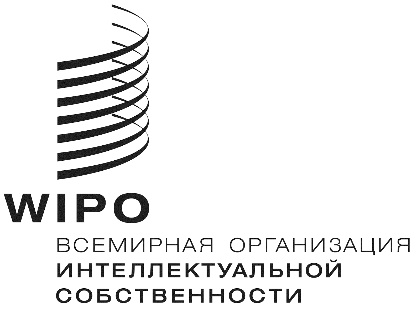 RCWS/7/21CWS/7/21CWS/7/21Оригинал:  английский Оригинал:  английский Оригинал:  английский ДАТА:  15 МАЯ 2019 г. ДАТА:  15 МАЯ 2019 г. ДАТА:  15 МАЯ 2019 г. AUАвстралияCAКанадаCHШвейцарияCNКитайCOКолумбияCRКоста-РикаCZЧешская РеспубликаDEГерманияDOДоминиканская РеспубликаEEЭстонияEMВедомство интеллектуальной собственности Европейского Союза (EUIPO)ESИспанияFRФранцияGBСоединенное КоролевствоHRХорватияIEИрландияITИталияJPЯпонияKRРеспублика КореяMDРеспублика МолдоваPTПортугалияRUРоссийская ФедерацияSEШвецияSKСловакияUAУкраина